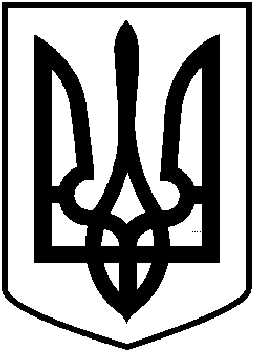 ЧОРТКІВСЬКА  МІСЬКА  РАДА      ___________СЕСІЯ ВОСЬМОГО СКЛИКАННЯРІШЕННЯ(ПРОЄКТ)_____березня 2023 року 							         № м. ЧортківПро затвердження Статуту Музейної резиденції Чорткова Чортківської міської ради у новій редакціїЗ метою забезпечення  належної діяльності Музейної резиденції  Чорткова Чортківської міської ради,відповідно дорішення виконавчого комітету міської ради від 05 серпня 2022 року №253 «Про надання дозволу на перенесення комунальної установи Музейної резиденції Чорткова Чортківської міської ради», керуючись Законом України «Про державну реєстрацію юридичних осіб, фізичних осіб – підприємців та громадських формувань», Законом України «Про музей і музейну справу», ст.17, ст.26  Закону України «Про місцеве самоврядування в Україні», міська радаВИРІШИЛА:Затвердити Статут Музейної резиденції Чорткова Чортківської міської ради у новій редакції, що додається.Директору Музейної резиденції Чорткова Чортківської міської ради здійснити дії щодо внесення  змін до відомостей, що містяться в Єдиному державному реєстрі юридичних осіб, фізичних осіб – підприємців та громадських формувань стосовно місцезнаходження юридичної особи Музейної резиденції Чорткова Чортківської міської ради та державної реєстрації змін до установчих документівзакладу у встановленому законодавством порядку.Додаток до рішення міської ради від 23.04.2021 № 378 «Про затвердження Статуту Музейної резиденції Чорткова Чортківської міської ради» вважати таким, що втратив чинність.Контроль за виконаннямданогорішенняпокласти на заступника міськогоголови з питань діяльності виконавчих органів ради ВіктораГУРИНА та постійну комісію міської ради з питань бюджету та економічного розвитку.Міський голова 						Володимир ШМАТЬКО Оксана БезпалькоЯрослав ДзиндраВіктор ГуринМар’яна ФаріонОлеся Нісевич.